CITEXPO 2024 Visitor Registration Form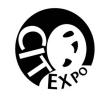 Exhibiting Days: Aug. 4th - 6th , 2024  Admission to CITEXPO 2024                                                Visitors returning this form before 31th of July, 2024 will be provided badges and a copy of show directory on spot at the fast-lane registration counters for their admission.   Company Detail                                                            Visitors Information                                                      Please fill out the staff’s information who are coming with you:  Contact Us                                                              Please complete the form and email to: Reliable International Exhibition Services Co. Ltd. mail: citexpo@reliable.org.cn 	Tel: +86 10 6589-8181 (General)  Contact person: Mr. Cyrus CheungCorporate name:Corporate name:Corporate name:Contact person:Contact person:Contact person:Position:Position:Passport Number:Passport Number:Passport Number:Address:Country:Country:Postal Code:Postal Code:Telephone:Fax:E-mail:Website:Business Nature:Business Nature:Business Nature:Manufacturer / Distributor / Retailer / Agent / Researcher / Others:Manufacturer / Distributor / Retailer / Agent / Researcher / Others:Manufacturer / Distributor / Retailer / Agent / Researcher / Others:Manufacturer / Distributor / Retailer / Agent / Researcher / Others:Manufacturer / Distributor / Retailer / Agent / Researcher / Others:Manufacturer / Distributor / Retailer / Agent / Researcher / Others:Manufacturer / Distributor / Retailer / Agent / Researcher / Others:Manufacturer / Distributor / Retailer / Agent / Researcher / Others:Interested Product:Interested Product:Interested Product:Purpose of your visit?Purpose of your visit?How do you know about our show?How do you know about our show?Negotiate dealsAdvertisement(news paper)Visit Supplier or Client Advertisement(Trade Magazine)Evaluate event for future show participation AssociationsComparing competitors  Colleague/AssociatesKeeping up with industry developmentsDirect Mailer (Visitor Invite)Source for agentE-newsletterSource for new products and servicesSocial Media (FB or LinkedIn)Make new contacts Other EventOther:Other WebsiteOther:Other:Guest Name 1:Position:Gender: M / FPassport Number:Email:Mobile:Guest Name 2:Position:Gender: M / FPassport Number:Email:Mobile:Guest Name 3:Position:Gender: M / FPassport Number:Email:Mobile: